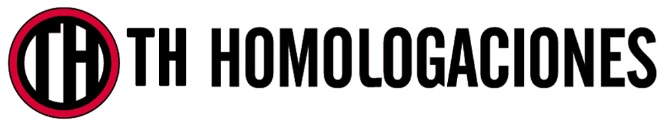 HOJA DE PEDIDO-MODELO TODOTERRENODocumentación necesaria:Nota: No incluir las fotos en esta hoja. Tenéis que enviarlas aparte• Fotos exteriores de vehículo completo (delantera, trasera, laterales)• Foto de los elementos que no salgan en las fotos exteriores (ejemplo: muelles, ballestas, gemelas, body lift, faros, etc)• Foto de la ficha técnica por las dos caras (Hojas grapadas NO) y permiso circulación• Ticket de pesaje por ejes cuando se haya incrementado el peso considerablemente(peso eje delantero, peso eje trasero y peso total)NO pesar el vehículo con un ocupante dentro. Aunque os lo diga la ITV no lo hagáis. Necesitamos la tara del vehículo sin nadie dentro• Fotos con el metro tal y como se ve en el ejemplo cuando se eleve o baje el vehículo(se tienen que ver las luces, paragolpes y parte de la matricula)• Rellenar correctamente la siguiente hoja de pedido:Datos factura solicitante (1): Quiero que la documentación se envíe a una dirección diferente:Datos taller instalador (2):Quiero tramitar el certificado de taller a través de TH homologaciones (SI/NO):¿Dónde vas a pasar ITV?1). Datos necesarios para el envío y la facturación de la persona que solicita la documentación para la homologación, no es necesario que concuerde con el propietario del vehículo2). Estos datos son necesarios para cumplimentar el certificado de taller, este documento se lo entregaremos cumplimentado con todos los datos de las modificaciones junto al resto de documentación y tiene que presentarlo firmado y sellado a ITV por el taller CARROCERIACABESTRANTESUSPENSION HELICOIDAL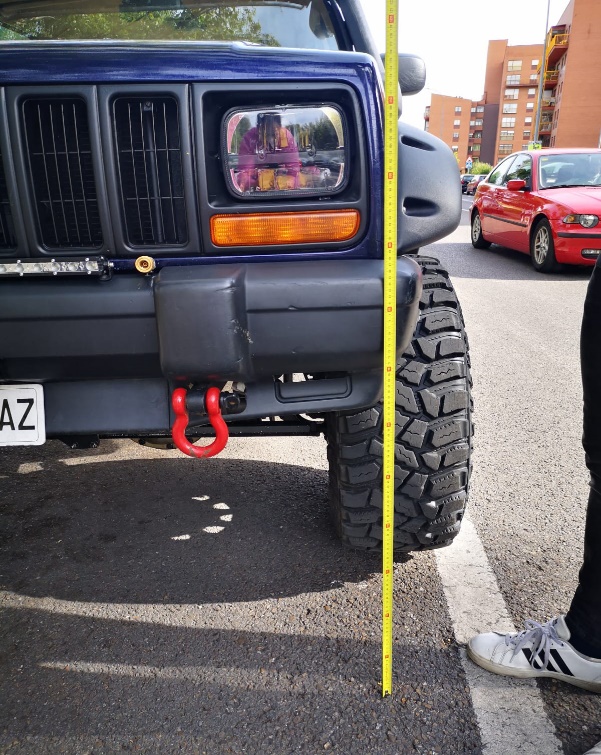 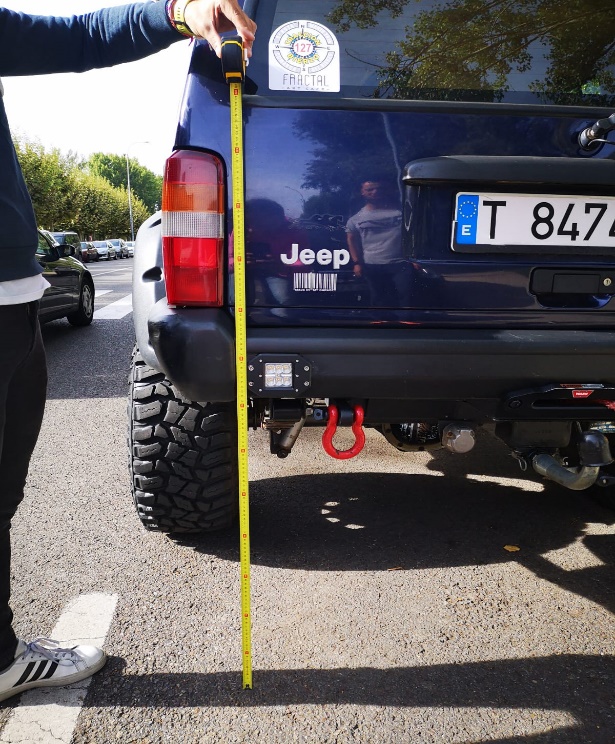 DNI/CIF: Nombre: Apellidos: Dirección: Población/provincia/C.P: Teléfono: E-mail:Nombre y apellidos: Dirección: CP/Población/Provincia: Nombre taller: Nombre y apellidos del que firme el certificado:    Dirección: Población/provincia/C.P: Nº registro industrial/especial: (No es el CIF, fijarse en la placa azul de la entrada)Nº de teléfono: Provincia y nombre donde se pasará ITV:Correo electrónico de la ITV:Accesorios( marca y referencia/artesanal)Accesorios( marca y referencia/artesanal)Material de fabricaciónMaterial de fabricaciónFijación(nº tornillos y métrica)TOMA DE AIRE ELEVADA(SNORKEL)LLANTAS, NEUMATICOS y SEPARADORESTOMA DE AIRE ELEVADA(SNORKEL)LLANTAS, NEUMATICOS y SEPARADORESTOMA DE AIRE ELEVADA(SNORKEL)LLANTAS, NEUMATICOS y SEPARADORESTOMA DE AIRE ELEVADA(SNORKEL)LLANTAS, NEUMATICOS y SEPARADORESTOMA DE AIRE ELEVADA(SNORKEL)LLANTAS, NEUMATICOS y SEPARADORESEjeDelanteroDelanteroTraseroTraseroTras reformaTras reformaTras reformaTras reformaCubiertas: (ej.185/55/R15, 86H)Llantas: (ej. 8*17’’)Separadores: (marca y grosor)MarcaModeloFuerza y peso propioDimensión cableDimensión cableFijación( en paragolpes / pletina unida al bastidor)BODY LIFTNº TacosMaterialDiámetroDiámetroAlturaBody LiftSISTEMA DE ALUMBRADOMarcaContraseña de homologaciónPuntos luz faro de origen(12, 15, 17,5 o 20)Puntos luz faro de origen(12, 15, 17,5 o 20)Fijación(nº torillos, métrica)Faros de largo alcanceMarca Referencia/artesanal------------Fijación(nº torillos, métrica)Barra led decorativa sin cable de conexiónMarca Contraseña de homologación------------Fijación(nº torillos, métrica)Faros delanterosAntiniebla delanteros------------Faros traseros------------Antiniebla trasero------------Intermitentes traseros------------Otros------------EjeDelanteroDelanteroDelanteroDelanteroDelanteroTraseroTraseroTraseroMuelles: (marca y referencia)En caso de necesitar homologación de los muelles, datos necesarios para homologar un muelle:En caso de necesitar homologación de los muelles, datos necesarios para homologar un muelle:En caso de necesitar homologación de los muelles, datos necesarios para homologar un muelle:En caso de necesitar homologación de los muelles, datos necesarios para homologar un muelle:En caso de necesitar homologación de los muelles, datos necesarios para homologar un muelle:En caso de necesitar homologación de los muelles, datos necesarios para homologar un muelle:En caso de necesitar homologación de los muelles, datos necesarios para homologar un muelle:En caso de necesitar homologación de los muelles, datos necesarios para homologar un muelle:En caso de necesitar homologación de los muelles, datos necesarios para homologar un muelle:Muelle delanteroMuelle delanteroMuelle delanteroMuelle delanteroMuelle delanteroMuelle Trasero Muelle Trasero Muelle Trasero AlturaDiámetro exteriorDiámetro alambreNúmero de espirasSUSPENSIÓN MEDIANTE BALLESTASSUSPENSIÓN MEDIANTE BALLESTASSUSPENSIÓN MEDIANTE BALLESTASSUSPENSIÓN MEDIANTE BALLESTASSUSPENSIÓN MEDIANTE BALLESTASSUSPENSIÓN MEDIANTE BALLESTASSUSPENSIÓN MEDIANTE BALLESTAS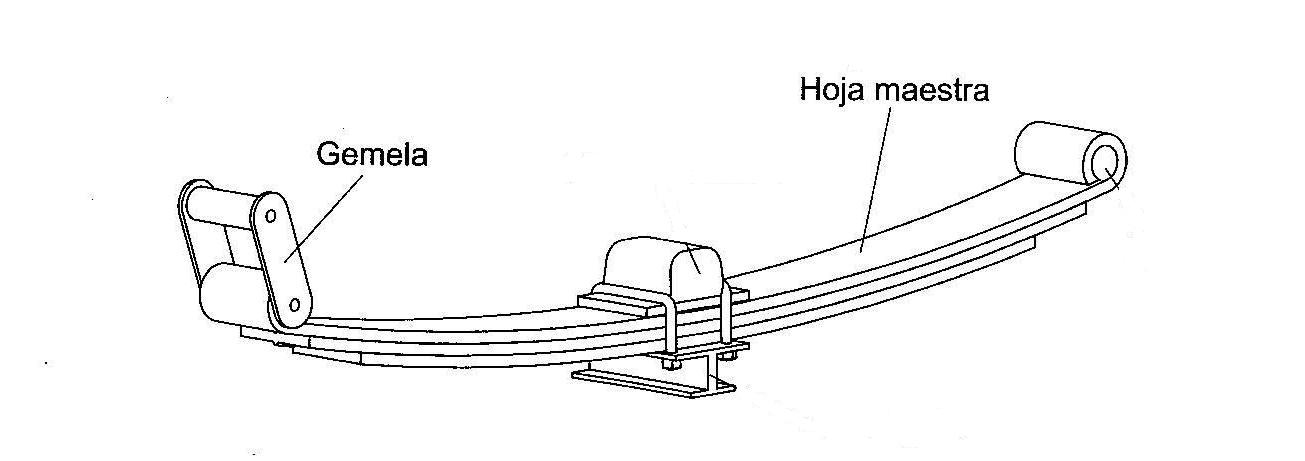 Eje DelanteroMarca y refenciaLongitud hoja maestraAnchura de cada hojaAnchura de cada hojaAnchura de cada hojaAnchura de cada hojaEspesor de cada hojaEspesor de cada hojaNº de hojasEje TraseroMarca y refenciaLongitud hoja maestraAnchura de cada hojaAnchura de cada hojaAnchura de cada hojaAnchura de cada hojaEspesor de cada hojaEspesor de cada hojaNº de hojasGemelasMarca y referenciaMarca y referencia(Altura x anchura x espesor) de las pletinas(Altura x anchura x espesor) de las pletinas(Altura x anchura x espesor) de las pletinas(Altura x anchura x espesor) de las pletinas(Altura x anchura x espesor) de las pletinas(Altura x anchura x espesor) de las pletinas(Altura x anchura x espesor) de las pletinasOtros elementos del sistema de suspensiónOtros elementos del sistema de suspensiónOtros elementos del sistema de suspensiónOtros elementos del sistema de suspensiónubicaciónubicaciónubicaciónubicaciónubicaciónVOLANTEVOLANTEVOLANTEMarcaReferenciaReferenciaReferenciaDiámetro originalDiámetro originalDiámetro originalDiámetro nuevoVolanteOTROSOTROSOTROSMEDIDAS DEL VEHÍCULO TRAS LA REFORMAMEDIDAS DEL VEHÍCULO TRAS LA REFORMAMEDIDAS DEL VEHÍCULO TRAS LA REFORMAMEDIDAS DEL VEHÍCULO TRAS LA REFORMA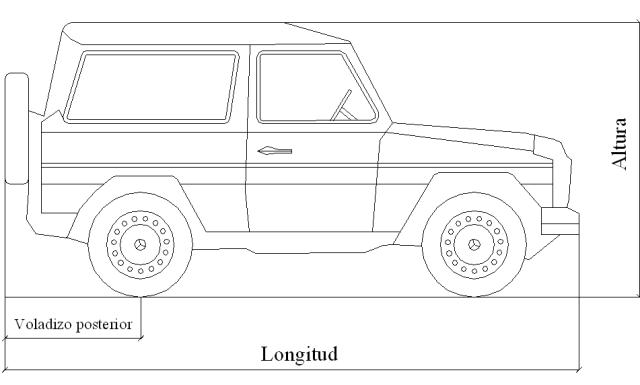 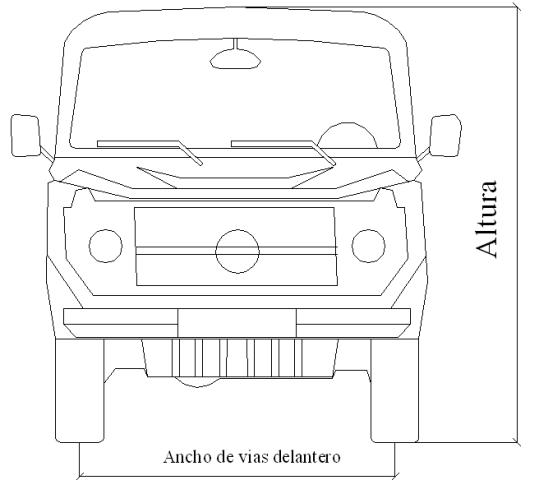 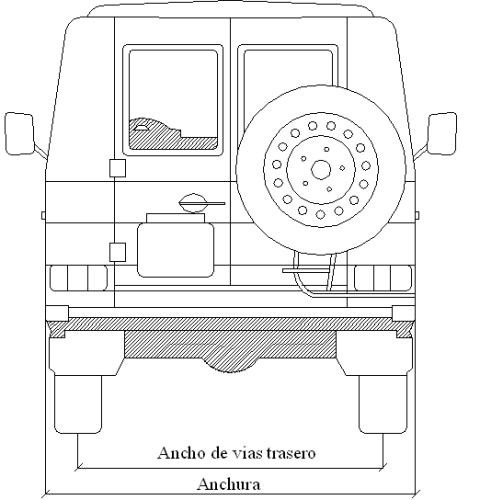 Altura:Altura:Ancho de vías trasero:Ancho de vías trasero:Ancho de vías trasero:Anchura:Anchura:Voladizo Posterior:Voladizo Posterior:Voladizo Posterior:Ancho de vías delantero:Ancho de vías delantero:Longitud:Longitud:Longitud:Nota: las medidas han de ser lo más precisas posible.Nota: las medidas han de ser lo más precisas posible.Nota: las medidas han de ser lo más precisas posible.Nota: las medidas han de ser lo más precisas posible.Nota: las medidas han de ser lo más precisas posible.Nota: las medidas han de ser lo más precisas posible.Nota: las medidas han de ser lo más precisas posible.